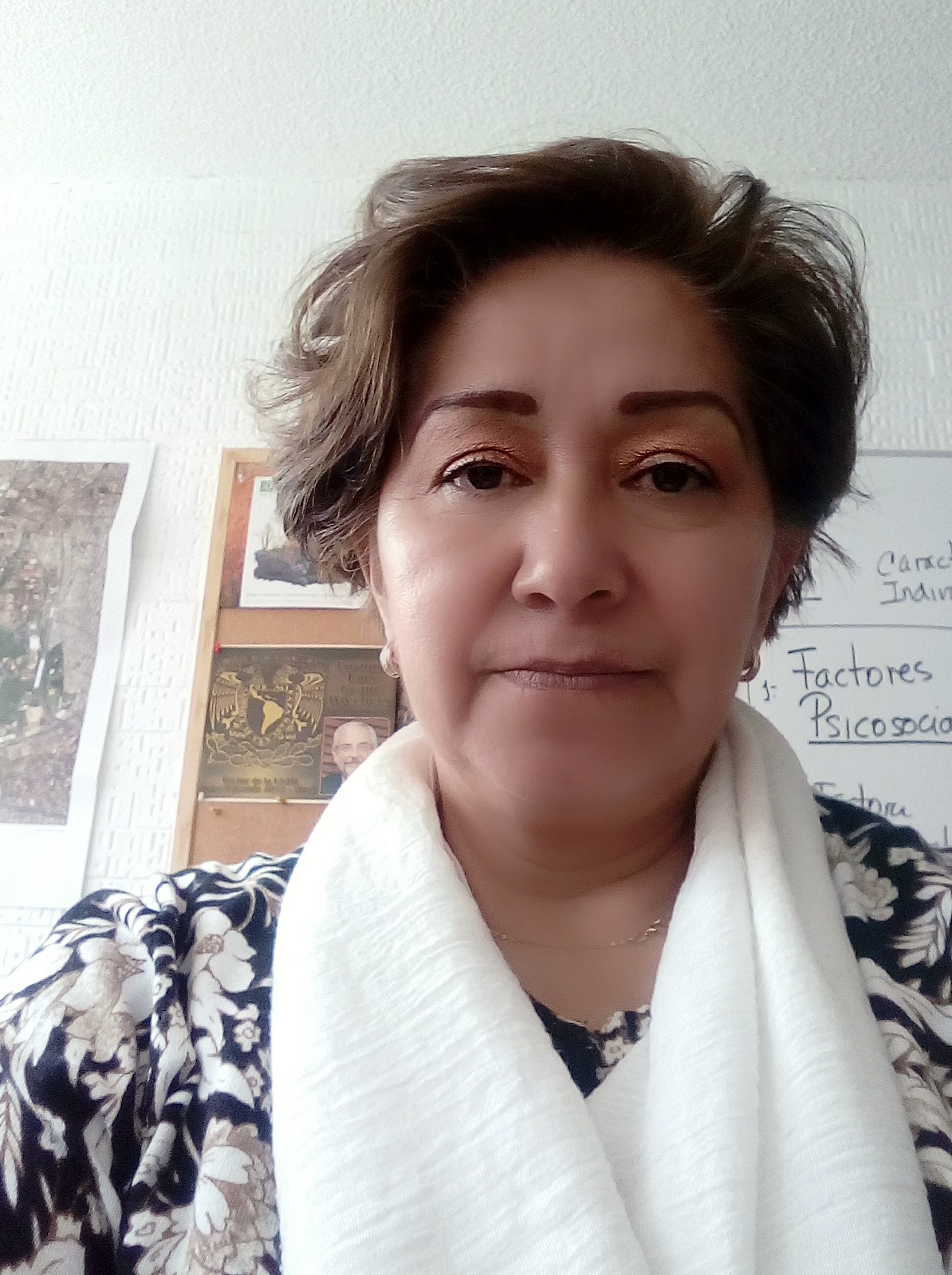 Juana Patlán PérezEs Licenciada en Administración por el Instituto Tecnológico de Pachuca. Obtuvo la Maestría en Administración con mención honorífica y el Doctorado en Administración en la Facultad de Contaduría y Administración de la UNAM. Recibió la medalla Alfonso Caso por sus estudios de doctorado. Actualmente es profesora de carrera titular B de tiempo completo con definitividad en la Facultad de Psicología de la UNAM. Es miembro del Sistema Nacional de Investigadores como Investigador Nacional Nivel I (2011-2013, 2014-2017, 2018-2021, 2022-2025) y cuenta con PRIDE nivel D (permanente).Es autora de los libros: Calidad de vida en el trabajo, Estrés laboral e Impacto psicosocial de las empresas. Además, es autora de múltiple artículos y ponencias presentadas en congresos nacionales e internacionales. Ha presentado múltiples ponencias y conferencias en congresos nacionales e internacionales, y ha recibido diversos reconocimientos.Sus líneas de investigación se enfocan al estudio de a) factores que facilitan u obstaculizan, la retención, el crecimiento, el desarrollo continuo, la salud ocupacional, la calidad de vida en el trabajo y el bienestar del factor humano en las organizaciones; b) el impacto psicosocial de las empresas; c) variables de Psicología Organizacional: liderazgo, compromiso organizacional, clima y cultura organizacional, justicia organizacional, motivación, satisfacción laboral; d) variables de Psicología de la Salud Ocupacional: estrés laboral, burnout, acoso laboral (mobbing), violencia en el trabajo, equilibrio trabajo-familia, factores de riesgo psicosocial y sus consecuentes en la salud ocupacional.